Złącze symetryczne z uszczelnieniem pierścieniem tocznym USS 160-80Opakowanie jednostkowe: 1 sztukaAsortyment: K
Numer artykułu: 0055.0481Producent: MAICO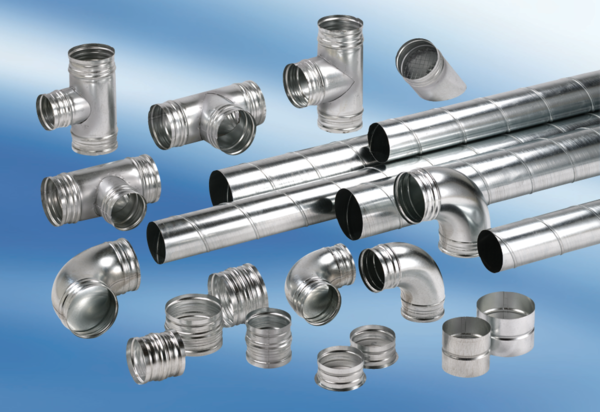 